VII FESTIWAL PIOSENKI NIEZŁOMNEJ I NIEPODLEGŁEJ 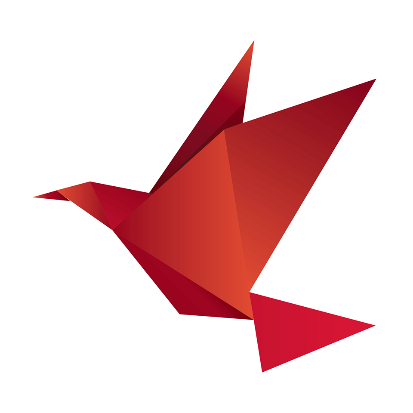 IM. HENRYKA RASIEWICZA „KIMA”Kraków, 2 czerwca 2022 r.Jury w składzie:1) Małgorzata Chyła – Akademia Muzyczna2) Marcin Kruk-Wasilewski – pedagog i wokalista, Bazylika Mariacka3) Katarzyna Hudzicka- Chochorowska – Instytut Pamięci Narodowej Oddział w Rzeszowieprzyznało następujące miejsca w poszczególnych kategoriach. Kategoria SOLIŚCI – Dzieci 10-13 latI miejsce – Aleksander Szwarnowiecki – zaproszenie do finału w KrakowieII miejsce – Elena Jakubiec – zaproszenie do finału w Krakowie Kategoria SOLIŚCI  – Młodzież 14-18 latI miejsce – Julia Chmiel – zaproszenie do finału w KrakowieIII miejsce – Aleksandra BaryckaWyróżnienie: Julia Bik, Julia SikoraKategoria SOLIŚCI  – OPENI miejsce – Aleksandra Stawarz – zaproszenie do finału w KrakowieII miejsce – Norbert Tomaka – zaproszenie do finału w KrakowieIII miejsce – Natalia Świerczyńska – zaproszenie do finału w KrakowieKategoria ZESPOŁY I miejsce – Olivia Hausner i Viktoria Hausner – zaproszenie do finału w KrakowieIII miejsce – Duet Izabela Norko, Aleksandra Małek Wyróżnienie – Zespół Dysonans